PERIODO NO.                    RENOVACIÓN                      LEGALIZACIÓNACCES	                  MEDIANO PLAZO                  FONDOS – GOBERNACIÓNYO___JUAN PABLO MONTENEGRO__ ME COMPROMETO A PAGAR DE RECURSOS PROPIOS EL VALOR DEL CREDITO EN EL EVENTO EN QUE EL ICETEX NO GIRE DURANTE EL SEMESTRE EL VALOR SOLICITADO Y APROBADO POR ESTA ENTIDAD, POR LO CUAL AUTORIZO A LA CORPORACIÓN UNIVERSITARIA UNITEC A REALIZAR LA RENOVACIÓN O LEGALIZACIÓN DEL CRÉDITO ICETEX PARA EL __ PL  20__.FIRMA DEL ESTUDIANTE: Juan Pablo Montenegro ___      FECHA: _14__/_ 01__/_2021_NO. IDENTIFICACIÓN: ____1001091868____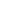 DATOS DEL ESTUDIANTEDATOS DEL ESTUDIANTEDATOS DEL ESTUDIANTEDATOS DEL ESTUDIANTEDATOS DEL ESTUDIANTEDATOS DEL ESTUDIANTEDATOS DEL ESTUDIANTEDATOS DEL ESTUDIANTEAPELLIDOS Y NOMBRES:Montenegro Campos Juan PabloMontenegro Campos Juan PabloMontenegro Campos Juan PabloMontenegro Campos Juan PabloMontenegro Campos Juan PabloMontenegro Campos Juan PabloMontenegro Campos Juan PabloDOCUMENTO DE IDENTIDAD:1001091868                                    DE:  Bogotá                                    DE:  Bogotá                                    DE:  Bogotá                                    DE:  BogotáESTRATO:3PROGRAMA:Diseño GráficoJORNADA:  D N CÓDIGO:6619105966191059CORREO ELECTRÓNICO:                     Juan.saintx@gmail.com                                                                         Juan.saintx@gmail.com                                                                         Juan.saintx@gmail.com                                                                         Juan.saintx@gmail.com                                                                         Juan.saintx@gmail.com                                                                         Juan.saintx@gmail.com                                                                         Juan.saintx@gmail.com                                                    TELÉFONO FIJO:6827527682752768275276827527682752768275276827527TELÉFONO CELULAR:3187372006318737200631873720063187372006318737200631873720063187372006DATOS DEL CRÉDITODATOS DEL CRÉDITODATOS DEL CRÉDITODATOS DEL CRÉDITOPROMEDIO:  3.87SEMESTRE AL QUE INGRESA: 5SEMESTRE AL QUE INGRESA: 5SEMESTRE AL QUE INGRESA: 5DESCUENTO POR CONVENIOSINOPRIMER PAGO                    TERCER PAGO         DESCUENTO POR AUXILIO EDUC.SINOSEGUNDO PAGOLIQUIDACIÓN DE PAGOLIQUIDACIÓN DE PAGOLIQUIDACIÓN DE PAGOLIQUIDACIÓN DE PAGOLIQUIDACIÓN DE PAGOVALOR TOTAL DE LA MATRÍCULA EN EL ____ PL  20_____VALOR TOTAL DE LA MATRÍCULA EN EL ____ PL  20_____ $PAGO DEL ICETEX POR$FECHA DEL PAGOFECHA DEL PAGO      /          /        11PAGO DEL ALUMNO POR$FECHA DE PAGOFECHA DE PAGO      /          /        11OBSERVACIONES EN LA LIQUIDACIÓN DE LA MATRÍCULAOBSERVACIONES EN LA LIQUIDACIÓN DE LA MATRÍCULAOBSERVACIONES EN LA LIQUIDACIÓN DE LA MATRÍCULAOBSERVACIONES EN LA LIQUIDACIÓN DE LA MATRÍCULAOBSERVACIONES EN LA LIQUIDACIÓN DE LA MATRÍCULA